	    PROPOSAL COVER SHEET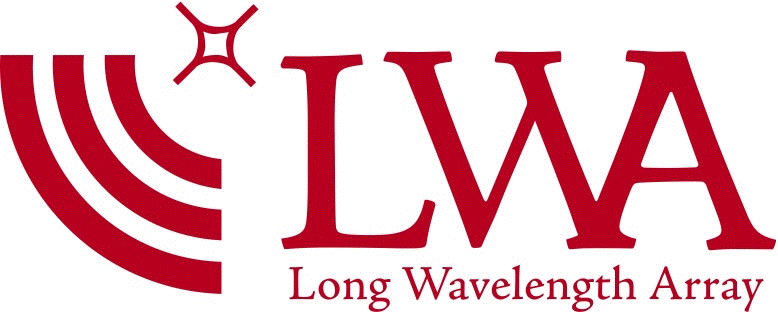 			V6.0Cycle 10 Call for Proposals: LWA1 Radio ObservatorySubmit to:  lwa@unm.edu by 11:59 MDT Nov. 1, 2021Project title:       Project Summary (please do not write beyond this space):Project Investigators:PI Contact InformationRequested mode(s):		Backend(s) for each requested mode:LWA1 only			 DRX		TBN		TBW    	DR-SpecLWA-SV only		 	 DRX		TBN		TBF		DR-Spec	LWA1+SV Interferometer DRX	Observing Request Information (leave fields that do not apply to your setup empty):Special requirements (e.g. external trigger, outrigger dipole – describe use):Observational Details: Please give center frequencies (1, 2) and corresponding bandwidth (BW) for each source. If more pointing positions are required, please attach a separate sheet with all details.NameAffiliationEmailPICo-ICo-ICo-ICo-ICo-IMailing address:Phone number:LWA1 only time request:hrs/beam:nr of beams:LWA-SV only time request:hrs/beam:nr of beams:LWA1+SV interferometer time request:hrs:−−Repeated observations: length of each block (hrs):                               frequency of blocks (or when):Restrictions in observing time (time of day):Restrictions in observing time (time of year):Source 1Source 1Beam 1Beam 1Beam 1Beam 2Beam 2Beam 3(LWA1 only)Beam 3(LWA1 only)TBNTBNName(MHz)(MHz)(MHz)(MHz)(MHz)(MHz)(MHz)(MHz)(MHz)RA(hh.h)1111Dec(dd.d)BWBWBWBWLST beg (hh.h)2222LST end(hh.h)BWBWBWBWSource 2Source 2Beam 1Beam 1Beam 1Beam 2Beam 2Beam 3Beam 3TBNTBNName(MHz)(MHz)(MHz)(MHz)(MHz)(MHz)(MHz)(MHz)(MHz)RA(hh.h)11111Dec(dd.d)BWBWBWBWBWLST beg (hh.h)22222LST end(hh.h)BWBWBWBWBWSource 3Source 3Beam 1Beam 1Beam 1Beam 2Beam 2Beam 3Beam 3TBNTBNName(MHz)(MHz)(MHz)(MHz)(MHz)(MHz)(MHz)(MHz)(MHz)RA(hh.h)11111Dec(dd.d)BWBWBWBWBWLST beg (hh.h)22222LST end(hh.h)BWBWBWBWBWSource 4Source 4Beam 1Beam 1Beam 1Beam 2Beam 2Beam 3Beam 3TBNTBNName(MHz)(MHz)(MHz)(MHz)(MHz)(MHz)(MHz)(MHz)(MHz)RA(hh.h)11111Dec(dd.d)BWBWBWBWBWLST beg (hh.h)22222LST end(hh.h)BWBWBWBWBW